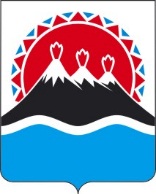 ПРИКАЗЫВАЮ:1. Внести в приложения к приказу Министерства образования и науки Камчатского края от 04.06.2012 № 739 «О реализации отдельных положений Федерального закона от 25.12.2008 № 273-ФЗ «О противодействии коррупции» в Министерстве образования Камчатского края» следующие изменения:1) в приложении 1 после слов «копии трудовой книжки» дополнить словами «(сведения о трудовой деятельности)»;2) в приложении 2 после слов «с трудовой книжкой» дополнить словами «и (или) сведениями о трудовой деятельности, оформленными в установленном законодательством порядке». 2. Настоящий приказ вступает в силу через 10 дней после дня его официального опубликования. МИНИСТЕРСТВО ОБРАЗОВАНИЯ КАМЧАТСКОГО КРАЯПРИКАЗ № [Номер документа]г. Петропавловск-Камчатскийот [Дата регистрации]О внесении изменений в приложения к приказу Министерства образования и науки Камчатского края от 04.06.2012 № 739 «О реализации отдельных положений Федерального закона от 25.12.2008 № 273-ФЗ «О противодействии коррупции" в Министерстве образования Камчатского края»ВрИО Министра[горизонтальный штамп подписи 1]А.Ю. Короткова